    SDH Horní Branná  a 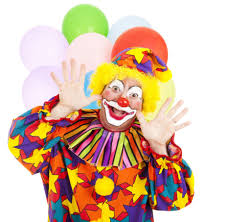             TJ Sokol Horní Branná                   pořádajíDĚTSKÝ 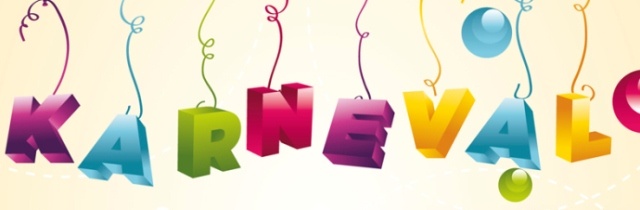 v neděli 12. 2. 2017 ve 14 hodin v sokolovně           vstupné dobrovolnésoutěž o nejhezčí masky a další soutěže                     občerstvení zajištěno 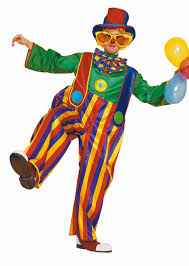 